דף חזרה במדעים/ אקולוגיה- קשרי קיום1.  הסברי את קשרי הקיום הבאים והביאי דוגמא מפורטת לכל סוג כזה של קשר:   הדדיות – ________________________________________________________________________טפיל – פונדקאי – __________________________________________________________________טורף – נטרף – ____________________________________________________________________תחרות - _________________________________________________________________________2. רשמי בסוף כל משפט נכון / לא נכון.   תקני משפט שאינו נכון.    1) אנרגיית האור נקלטת בשורשים של הצמחים.                                      ______________    2) בין דבורה לפרח קיים יחס של תחרות.                                               ______________    3) קיומם של הצמחים תלוי באנרגיית האור.                                            ______________    4) טפיל – פונדקאי הוא דוגמא לקשר של שיתוף בין שני יצורים חיים.         ______________    5) בקשר של הדדיות שני הצדדים יוצאים נשכרים.                                  ______________3. סביבות חייםחשבי! ונמקי היטב את תשובתך!באיזה אזור יהיו יותר יצורים חיים  (צמחים ובעלי חיים) בסביבת אגם או במדבר? ______________________________________________________________________________________________________________________________________________________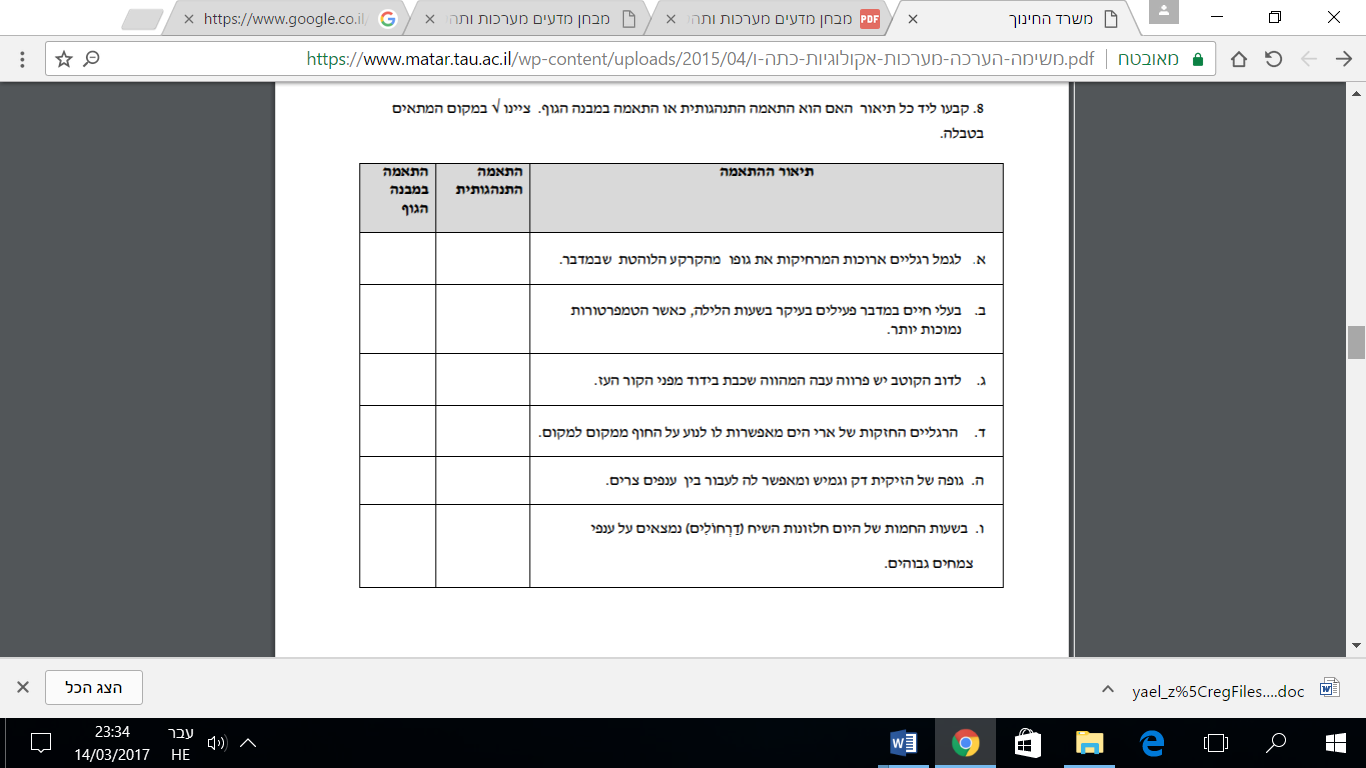 לפניכם קטע מידע על חוף הים. קראו אותו וענו על השאלות שאחריו.רצועת החולות של חוף הים התיכון בישראל מושפעת מן הים הסמוך לה. טמפרטורת הים נעה בין 29 מעלות (בקיץ) לבין 18 מעלות (בחורף), ובתנאים כאלה מתפתחים בתוך המים מינים שונים של אצות ים (צמחים פשוטים, חסרי שורשים עלים ופרחים). אצות אלו הן מקור מזון חשוב לחלזונות ים, לצדפות ולבעלי חיים ימיים אחרים. לטמפרטורת הים יש השפעה ממזגת על טמפרטורות האוויר בקרבת הים, ולכן באזור החוף אין שינויי טמפרטורה קיצוניים בין היום לבין הלילה וגם לא בין הקיץ לבין החורף. הקרינה באזור החוף רבה, כי המים והחולות הבהירים מחזירים את מרבית אור השמש הפוגע בהם. הפרשי הטמפרטורה בין הים ליבשה גורמים לכך שרוב השנה נושבת בחוף רוח שכיוונה בשעות הלילה – מן היבשה אל הים, ובשעות היום – מן הים אל היבשה. רק בשעות הדמדומים הרוח נחלשת מאוד, ואז חרקים שונים כגון פרפרים, חיפושיות ודבורים, יכולים להתעופף בבטחה ולחפש מזון. גלי הים המתנפצים אל החוף מתיזים טיפות זעירות של מי ים מלוחים, שהרוח נושאת אל היבשה. כמות הרֶסֶס המלוח הנישא באוויר, תלויה במרחק מן הים: היא גדולה ביותר קרוב לקו המים, והיא הולכת ופוחתת עם ההתרחקות מן הים. ברצועת החוף הסמוכה לקו המים כמות המלח רבה כל כך, עד שצמחים כלל אינם יכולים לגדול בה. ברצועה זו נמצא בעיקר סרטני חולות. המלח צורב את הצמחים, ולכן רק צמחים המותאמים לחיים בסביבה מלוחה יכולים להתקיים באזור החוף, אך במרחק מן המים. הנביטה של צמחי החוף מתרחשת בעיקר בחורף, כאשר מי הגשם שוטפים את המלחים מן החולות. א.  ציינו את המרכיבים הביוטיים ואת המרכיבים הא-ביוטיים הנזכרים בקטע המידע.ב. תארו את התנאים השוררים על חוף הים, וציינו מי המרכיב העיקרי המשפיע על כל אחד מהם. מלאו את הפרטים בטבלה.לפניכם רשימה של שלוש תופעות ביצורים חיים, הנזכרות בקטע המידע על חוף הים.ציינו את המרכיבים הא-ביוטיים העיקריים, המשפיעים על כל אחת מהן. מכרסמים, לטאות ונחשים רבים החיים במדבר, מסתתרים בשעות החמות ביממה במחילות ויוצאים לפעילות בשעות קרירות יותר. צבים ויונקים החיים במים, עולים מדי פעם ומוציאים את הראש מעל פני המים כדי לנשום אוויר.איזה סוג של התאמה תופעות אלו מתארות?שתי ההתאמות הן פיזיולוגיות.שתי ההתאמות הן התנהגותיות.שתי ההתאמות הן מבניות.אף תשובה אינה נכונהתנאי הסביבה בחוף היםהמרכיב העיקרי המשפיעהתופעה / התהליךהמרכיב הא-ביוטי העיקרי המשפיעבשעות הדמדומים, פרפרים, חיפושיות ודבורים יכולים להתעופף בבטחה ולחפש מזון  באזור החוף.צמחים אינם יכולים לגדול ברצועת החוף הסמוכה לקו המים, אלא במרחק כלשהו ממנו.  הנביטה של צמחי החוף נעשית בעיקר בחורף.  